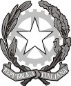 Ministero dell’Istruzione e del MeritoISTITUTO D’ISTRUZIONE SUPERIORELUIGI GALVANIVia F. Gatti, 14  - 20162  Milanoemail miis05400x@istruzione.it pec MIIS05400X@PEC.ISTRUZIONE.ITTel. 02 6435651/2/3   Cf 02579690153VERBALE PROVA ORALE COMMISSIONE___________________________________________________ ESAMI IDONEITÀ ALLA CLASSE __________ PRELIMINARI ESAME DI STATOINDIRIZZO________________________________________   ANNO SCOLASTICO ____________________ Il giorno ___ del mese di _________ dell’anno _______   alle ore ______ nell’aula ____ dell’Istituto di Istruzione Superiore “L. Galvani”, Milano, si è riunita la sottocommissione per lo svolgimento degli esami di idoneità, al fine di procedere alle operazioni relative alle prove orali, come da calendario pubblicato con circ. ______ e comunicato via e-mail ad ogni candidato.La sottocommissione è costituita dal Presidente, Prof.____________, e dai seguenti commissari:Candidati convocati:Effettuato l’appello risultano presenti n.____ candidati, come da foglio presenze allegato al presente verbale.Risultano assenti i seguenti candidati: ________________________________________  Si procede quindi alla conduzione della prova orale, a cura del docente avente competenza specifica nella materia, affiancato dai commissari individuati, sopra indicati.Il Presidente garantisce la presenza e la supervisione ai fini del regolare e corretto svolgimento della prova.Le prove si svolgono regolarmente, ovvero si registrano i seguenti provvedimenti adottati dalla commissione:_____________________________________________________________________________________________________________________________________________________________________________________________________________________________________________________________________Per ogni candidato e per ciascuna prova si registrano, nel modello allegato al presente verbale (uno per ogni singolo candidato), gli argomenti trattati e la valutazione formulata sulla base della griglia di valutazione del Dipartimento di Materia del nostro istituto, che si allega.Letto, approvato e sottoscritto il presente verbale, le operazioni terminano alle ore ___________.IL PRESIDENTE __________________________ IL SEGRETARIO ________________________I COMMISSARI Prof/Prof.ssa     ________________________________Prof/Prof.ssa     _______________________________Prof/Prof.ssa     ________________________________Prof/Prof.ssa     _______________________________Prof/Prof.ssa     ________________________________Prof/Prof.ssa     _______________________________Prof/Prof.ssa     ________________________________Prof/Prof.ssa     _______________________________Prof/Prof.ssa     ________________________________ALLEGATI:GRIGLIA VALUTAZIONE DIPARTIMENTO DI MATERIA IIS GALVANI MILANOMODELLO REGISTRO PROVA ORALE PER OGNI CANDIDATOREGISTRO PRESENZE CANDIDATI Milano, _______________________MODELLO REGISTRO PROVA ORALE – ALLEGATO A VERBALE PROVA ORALE COMMISSIONE _________________________   CANDIDATO ___________________________________ INIZIO PROVA ORE ______________                   TERMINE PROVA ORE ___________     *(SPECIFICARE X OGNI MATERIA E X OGNI ANNO)IL PRESIDENTE __________________________ IL SEGRETARIO ________________________I COMMISSARI Prof/Prof.ssa     ________________________________Prof/Prof.ssa     _______________________________Prof/Prof.ssa     ________________________________Prof/Prof.ssa     _______________________________Prof/Prof.ssa     ________________________________Prof/Prof.ssa     _______________________________Prof/Prof.ssa     ________________________________Prof/Prof.ssa     _______________________________Prof/Prof.ssa     ________________________________Milano, _______________________________________	cognome e nome                                                                         materia  presentesostituito dacognome e nomeEsame (barrare voce)Materia/e – indicare  idoneità classe ____________ preliminare Esame di Stato ESAMEMATERIA  ARGOMENTI TRATTATI *GIUDIZIO ANALITICO*VOTO* idoneità classe ____________ preliminare Esame di Stato idoneità classe ____________ preliminare Esame di Stato idoneità classe ____________ preliminare Esame di Stato idoneità classe ____________ preliminare Esame di Stato idoneità classe ____________ preliminare Esame di Stato idoneità classe ____________ preliminare Esame di Stato idoneità classe ____________ preliminare Esame di Stato idoneità classe ____________ preliminare Esame di Stato idoneità classe ____________ preliminare Esame di Stato